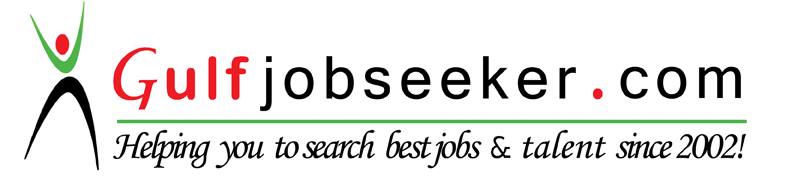 Whats app  Mobile:+971504753686 Gulfjobseeker.com CV No:260330E-mail: gulfjobseeker@gmail.comCAREER OBJECTIVE:To secure a position that will fully utilize my current competencies.To obtain a position in a company that recognizes hard work as key to successful job performance.Seeking a position where my strong organizational skills will contribute to company’s success.WORK VALUES:  Determined and CommittedHonest and HardworkingWilling to be trained and to work overtimeEDUCATION:Central Mindanao UniversityBachelor of Science in Office Administration (2004 – 2008)Major in Office ManagementPhilippinesADDITIONAL PERSONAL INFORMATION:Civil Status	:	 SingleNationality	:	 FilipinoBirth Date	: 	June 13, 1987WORK EXPERIENCES:Simply Natural Spa Center		- - -		Receptionist(December 2011 – January 04, 2016)Attend to clients and deal with inquiries on the phone and face to face politelySupply information regarding the organization to the general publicAnswer phone calls and respond to customers request and bookingsTidy and maintain the reception area in orderReceive and sort mail and deliveriesEnsures knowledge of staff movements in and out of organizationProcess daily cash and credit card transactions Qualfon Philippines Inc.(June 2010 – November 2011) 	      	- - -		Customer Service Representative 			Technical Support Representative	Answer phones and respond to customer requests.Provide customers with product and service information.Providing excellent customer service to everyone who called asking for assistance.Providing customers with a positive, helpful experience in doing business with.To remain calm and polite when speaking to customers on the phone, particularly because customers frequently only contact call centers when they have a problem.As a Customer Service Representative in a Call Center Industry, We do our best to listen carefully to our customer, resolve any problems or issues quickly.Follow-up on customer inquires not immediately resolved.Identify, research, and resolve customer issues using the computer system.Responsible for maintaining a professional and satisfied relationship with clients and customers by providing product and service troubleshooting while educating about the features and benefits of their purchase/subscription.GT Industrial Development Inc.(March 2009 – May 2010) -			- - -		Sales Coordinator		Communicates effectively with customers (internal and external) and superiors.Demonstrates teamwork by cooperating and assisting co-workers as needed..Prepares price quotations for customers,generates job orders and purchase orders.Updates sales orders and communicate to customers regarding shipping delivery details.Attend to call-in customers inquiries, including walk-in customers.Updates the changes in customer information, job products and price change information.Communicates with Production with regards to purchase orders, job orders and necessary changes.Facilitates and maintain an orderly filing system of quotations, P.O.’s, sample and other documents related to sales.Handles difficult situations effectively.